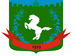 Томская область Томский районМуниципальное образование «Зональненское сельское поселение»ИНФОРМАЦИОННЫЙ БЮЛЛЕТЕНЬПериодическое официальное печатное издание, предназначенное для опубликованияправовых актов органов местного самоуправления Зональненского сельского поселенияи иной официальной информации                                                                                                                         Издается с 2005г.  п. Зональная Станция                                                                         	              № 26 от 08.04.2021ТОМСКАЯ ОБЛАСТЬТОМСКИЙ РАЙОНАДМИНИСТРАЦИЯ ЗОНАЛЬНЕНСКОГО СЕЛЬСКОГО ПОСЕЛЕНИЯП О С Т А Н О В Л Е Н И Е«08» апреля 2021 г.                                                               		                              №  88      В соответствии с частью 4 статьи 8.1 Федерального закона от 25.12.2008 № 273-ФЗ «О противодействии коррупции», протестом и.о. прокурора Томского района Томской области о 25.03.2021 14/1-2021ПОСТАНОВЛЯЮ:             Внести в постановление Администрации Зональненского сельского поселения от 14.12.2012 № 299 ««Об утверждении Порядка размещения сведений о доходах, об имуществе и обязательствах имущественного характера лиц, замещающих должность муниципальной службы в органах местного самоуправления муниципального образования «Зональненское  сельское поселение», и членов их семей в сети Интернет на официальном сайте муниципального образования «Зональненское  сельское поселение»  и предоставления этих сведений средствам массовой информации для опубликования» (далее по тексту – постановление) изменения, изложив пункт 4 Порядка размещения сведений о доходах, об имуществе и обязательствах имущественного характера лиц, замещающих должность муниципальной службы в органах местного самоуправления муниципального образования «Зональненское  сельское поселение», и членов их семей в сети Интернет на официальном сайте муниципального образования «Зональненское  сельское поселение, утвержденного постановлением, в следующей редакции:«4) сведения о своих расходах, а также о расходах своих супруги (супруга) и несовершеннолетних детей по каждой сделке по приобретению земельного участка, другого объекта недвижимости, транспортного средства, ценных бумаг, акций (долей участия, паев в уставных (складочных) капиталах организаций), цифровых финансовых активов, цифровой валюты, совершенной им, его супругой (супругом) и (или) несовершеннолетними детьми в течение календарного года, предшествующего году представления сведений (далее - отчетный период), если общая сумма таких сделок превышает общий доход данного лица и его супруги (супруга) за три последних года, предшествующих отчетному периоду, и об источниках получения средств, за счет которых совершены эти сделки.»Разместить постановление в официальном печатном издании Зональненского сельского поселения «Информационный бюллетень Зональненского сельского поселения» и на официальном сайте муниципального образования «Зональненское сельское поселение» (www.admzsp.ru).Настоящее постановление вступает в силу с момента его официального опубликования.Глава поселения                                                        (Глава Администрации)                                                                            Е.А. КоноваловаО внесении изменений в Постановление № 299 от 14.12.2012г «Об утверждении Порядка размещения сведений о доходах, об имуществе и обязательствах имущественного характера лиц, замещающих должность муниципальной службы в органах местного самоуправления муниципального образования «Зональненское  сельское поселение», и членов их семей в сети Интернет на официальном сайте муниципального образования «Зональненское  сельское поселение»  и предоставления этих сведений средствам массовой информации для опубликования»